							                                         Busto Arsizio,li  12/10/2013  Circ.   n° 104                                                                                    		                               Agli Studenti di INGLESE delle classi:Web                                                                                                                                  5 L – 5 M – 5 N- 5 O- 4 BL – Liceo Linguistico                                                                                                                                  3 B Liceo Classico                                                                                                                                   ai Genitori degli alunni 									  ai Docenti delle classi in elencoOGGETTO: Rappresentazione teatrale del 31 ottobre  2013Gli studenti di INGLESE delle classi in elenco assisteranno giovedì 31 ottobre 2013, alla rappresentazione dell’opera teatrale “The Picture of Dorian Gray” presso il “Teatro Manzoni” di Busto Arsizio.La partenza dall’Istituto è fissata alle ore 8.05, dopo l’appello e la registrazione della presenza nelle proprie aule, poiché lo spettacolo inizia alle ore 8.30.Al termine dello spettacolo, alle ore 10.30, le classi faranno ritorno a scuola.La quota singola è di euro 11,00. Ogni rappresentante di classe raccoglierà le quote di tutti i compagni e provvederà, entro il 17/10/2013, al versamento in unica soluzione sul conto corrente postale della scuola (nella causale scrivere classe,data,titolodellospettacolo,luogo).                                                                                                                                                                                     Le ricevute del versamento  e le autorizzazioni dovranno essere consegnate entro il 17 ottobre 2013 in segreteria didattica . Seguirà una circolare con l’ indicazione dei docenti accompagnatori.                                                                                                                              Il Dirigente Scolastico                                                                                                                            Prof.ssa Cristina Boracchi-------------------------------AUTORIZZAZIONE-------------------------------------------------------------------------------------Il sottoscritto………………………………, …genitore dell’alunno/a……………………………………………….della classe ………….   autorizza  il/la  proprio/a figlio/a  ad assistere alla rappresentazione teatrale “The Picture of Dorian Gray” del 31 ottobre  2013 presso il teatro Manzoni di Busto Arsizio.In fede                                                                       Firma…………………………………………..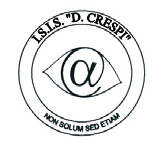 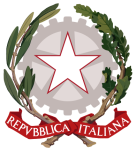 ISTITUTO DI ISTRUZIONE SECONDARIA  “DANIELE CRESPI” Liceo Internazionale Classico e  Linguistico VAPC02701R Liceo delle Scienze Umane VAPM027011Via G. Carducci 4 – 21052 BUSTO ARSIZIO (VA) www.liceocrespi.it-Tel. 0331 633256 - Fax 0331 674770 - E-mail: lccrespi@tin.itC.F. 81009350125 – Cod.Min. VAIS02700D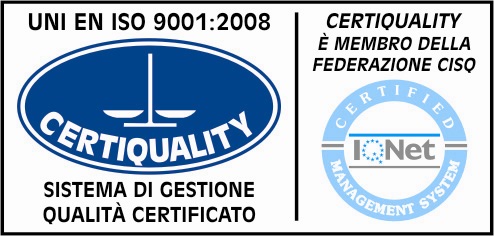 CertINT® 2012